PRIJAVNICA NA IZHODNO DELEGACIJO V NEMČIJO O DIGITALNI PREOBRAZBIStrokovna delegacija iz Slovenije v Nemčijo (Augsburg), vključno z delavnico Smart Learning Factory in obiskom podjetja, s poudarkom na avtomobilski industriji, od 4. do 6. marca 2020.Udeleženci sami krijejo kotizacijo, potne stroške v Nemčijo in nazaj ter stroške nastanitve.Kotizacija z organizacijo znaša 2.090,00 EUR (+ DDV).Kotizacijo je potrebno ob prijavi nakazati na TRR pri Holvi Payment Services Oy – Zweigniederlassung Deutschland, št. / IBAN DE78 1001 7997 2782 2768 55.Na dogodek se je potrebno prijaviti najkasneje do 15.2.2020Izpolnjen obrazec pošljite po elektronski pošti na:  urska.kukovic@kadring.si in kopijo na: anica.skubic@gzs.siNaveden znesek se obračuna ob prijavi. Vračilo celotnega zneska se zaradi neudeležbe lahko zagotovi do 2 tedna pred začetkom dogodka. Po tem datumu prijavitelju zaračunamo 40% kotizacije.  Prijavljam se za zgoraj omenjeno strokovno delegacijo.                  Strinjam se, da se moji osebni podatki (ime, telefonska številka, elektronski naslov)   shranjujejo pri GZS in pri podjetju Remark!Solution in da se uporabljajo za namene, povezane s tem dogodkom, vključno s posredovanju podjetju Kadring d.o.o. za namene ocenjevanja dogodka.Moji osebni podatki se ne bodo posredovali tretjim osebam. Navedeno soglasje lahko kadar koli umaknem. Če to storim pisno ali pa če moji osebni podatki ne bodo več potrebni, bodo izbrisani.        Strinjam se, da se fotografije in filmi, narejeni med delegacijo, lahko uporabijo za sporočila za javnost ter na socialnih medijih in spletnih straneh GZS, KOC MAT 2.0 in SRIP MATPRO ter Remark!Solution .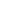 Kraj, datum, podpis, žig   
Podjetje :  Priimek / Ime:  Delovno mesto / oddelek:  Naslov:  Poštna številka:  Telefon / mobil:  Emajl:  Spletna stran:  Vrsta ustanove:  Javni organ / Uprava  Ministrstvo  NGO  Podjetje  Drugo:        